QWO® (Collagenase Clostridium Histolyticum -aaes) Injection Informed ConsentThis is an informed consent document, which has been prepared to help inform you about your QWO® procedure, the risks associated with this procedure, and alternative treatments. It is important that you read this information carefully and completely. After reviewing, please sign the consent authorizing the procedure to be performed.Name: ________________________________________     		 Date of Birth:_______________Check all that applyHypersensitivity to collagenase or any excipientsPregnant/NursingInfection at the treatment sitesBefore Receiving QWO® Treatment:Avoid medications that inhibit clotting such as vitamin E, aspirin, or non-steroidal anti-inflammatory drugs for seven days prior to treatment.During QWO® Treatment:You will feel multiple small needle injections in the buttocksAfter Receiving QWO® Treatment:To stop any incidental bleeding from the injection, use a tissue and hand pressureIce may be used for any discomfort but usually none is requiredBruising at injection site is expectedI understand, I will be injected with QWO® (Collagenase Clostridium Histolyticum -aaes)  into the buttocks.  QWO® (Collagenase Clostridium Histolyticum -aaes)  injection is indicated for improvement of the appearance of cellulite in adult women. The safe and effective use of QWO® for the treatment of cellulite outside the buttocks region has not been established and is not recommended, but still may be administered “off label”.QWO®  is injected into the buttocks (no more than 12 injections or 1mL). QWO® injections will be given at least 21 days apart for three consecutive treatments.  RISKS AND COMPLICATIONS OF QWO® INJECTIONSEvery injection of a drug involves a certain amount of risk.  Below are risks reported during clinical studies that are specific to the injection of QWO® :QWO injections commonly cause injection site bruising, pain or discomfort, risk of nodule, itching or pruritus in the treatment area.  These side effects typically resolve without treatment and do not commonly result in patients discontinuing treatment. I certify I have truthfully and thoroughly completed, to the best of my knowledge, the patient contraindication section above. I certify I have read and understand the before and after care instructions for QWO® . It is fully recognized there are risks accompanying the performance of this procedure and that unforeseen consequences may occur. I therefore authorize the treating professional to perform the requested procedures and utilize his or her professional judgment necessary for the best possible desired result. The authority granted under this paragraph shall include all conditions requiring treatment and are not known to my treating professional at the time the procedure began. I understand the treatment protocol and accept the risks to undergo this procedure. Any questions I may have been answered satisfactorily. My signature certifies, I do understand the goals, limitations, alternative treatments, and possible complications of the QWO®  procedure and I wish to proceed with the procedure.______________________________________			________________Signature of Patient (or Guardian)					Date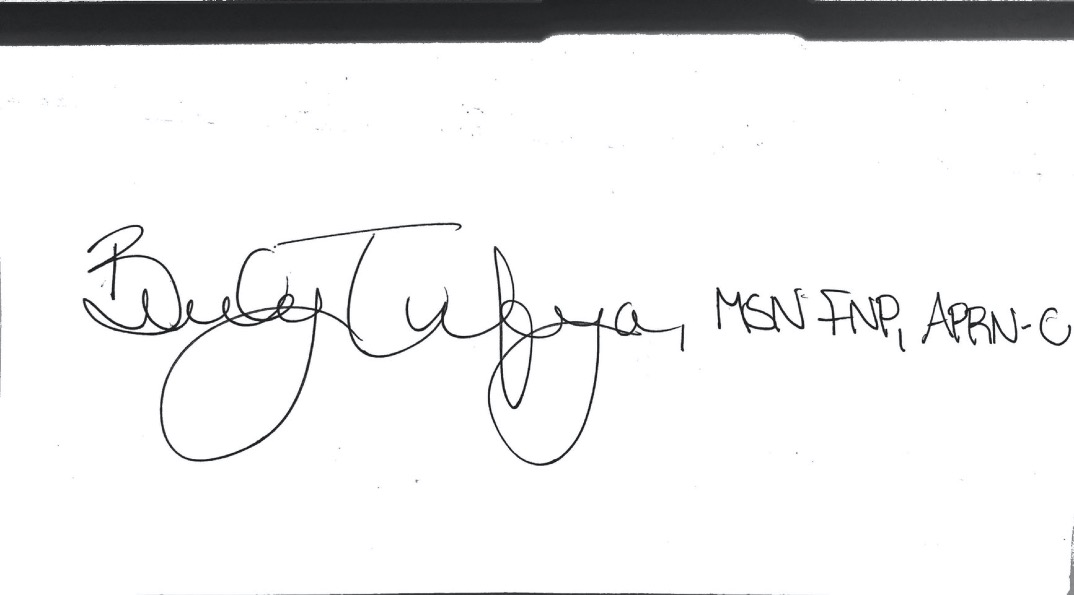 Signature of Practitioner					